Dzień dobry !  Mam nadzieję , że Państwo oraz Słoneczka , po Świętach jesteście zdrowi i gotowi do dzisiejszych zajęć Temat tygodnia : Wiosna na wsi Temat dnia : Uparty kogut Propozycje dla Rodziców 1 propozycja Gimnastyka na początek . Startujemy !!!https://www.youtube.com/watch?v=ozI7YcVASgo2 propozycja 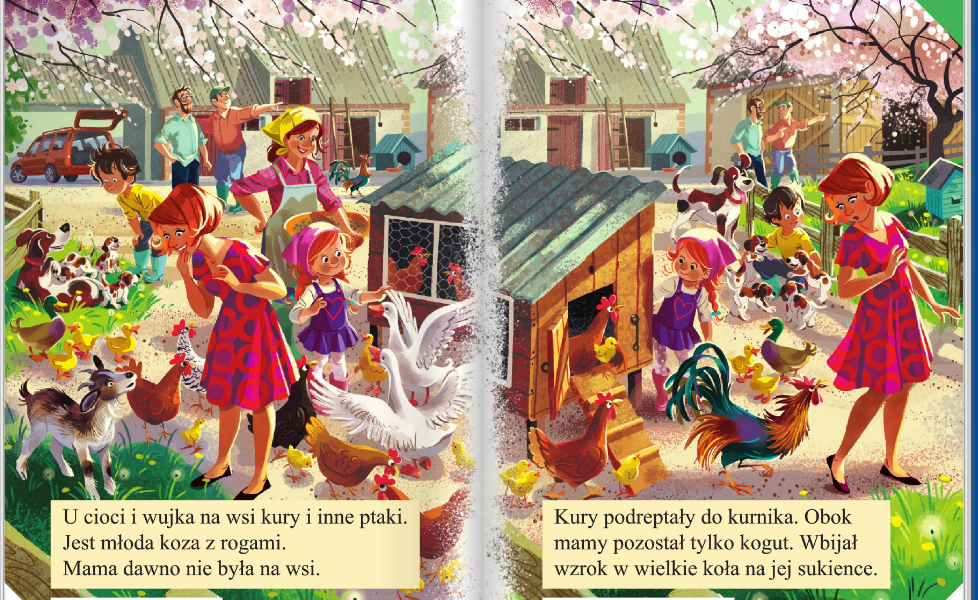 Dzieci czytają rodzicom .Rodzic może zadać dziecku pytanie . Jakie zwierzę spotykamy na wsi ?Kim zainteresował się kogut ?3 propozycja Zabawa : Jakie jest  zwierzę ?Rodzic pyta dziecko . Jaka jest kura ? ( mała , głośna )Jaka jest krowa ? ( duża , spokojna )Jaka jest kaczka ? ( powolna , spokojna )Jaki jest kogut ? ( szybki , głośny )4 propozycja Zachęcam do wykonania karty pracy cz.3 str. 66-67 5 propozycja Dzieci liczą żaby , kolorują oraz szukają dwie pary .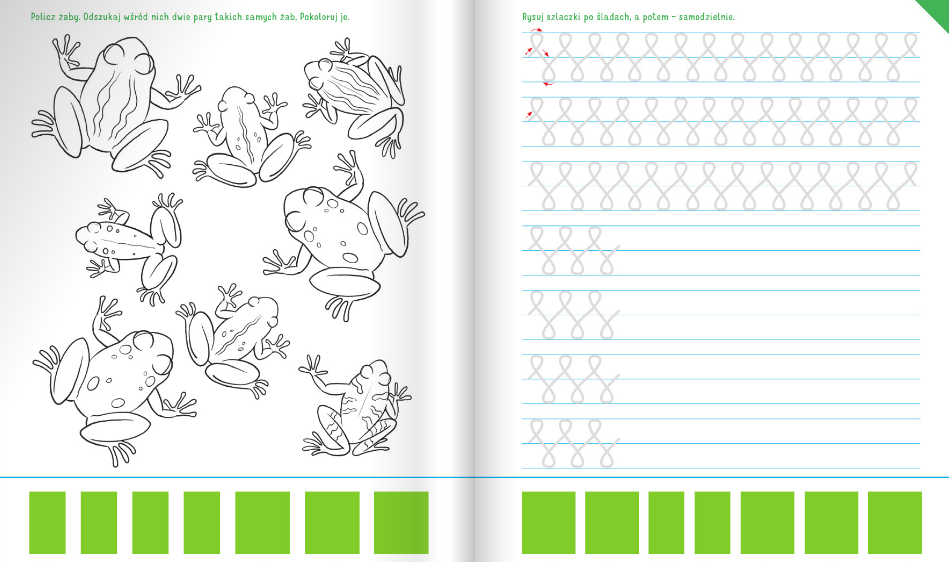 Miłego Dnia 